Настоящая инструкция по охране труда (технике безопасности) для обучающихся по оказанию первой помощи пострадавшему при несчастных случаях и внезапных заболеваниях разработана с учетом условий в МБУ ДО ЦТТДиЮ «Технопарк» городского округа город Нефтекамск Республики Башкортостан (далее – Технопарк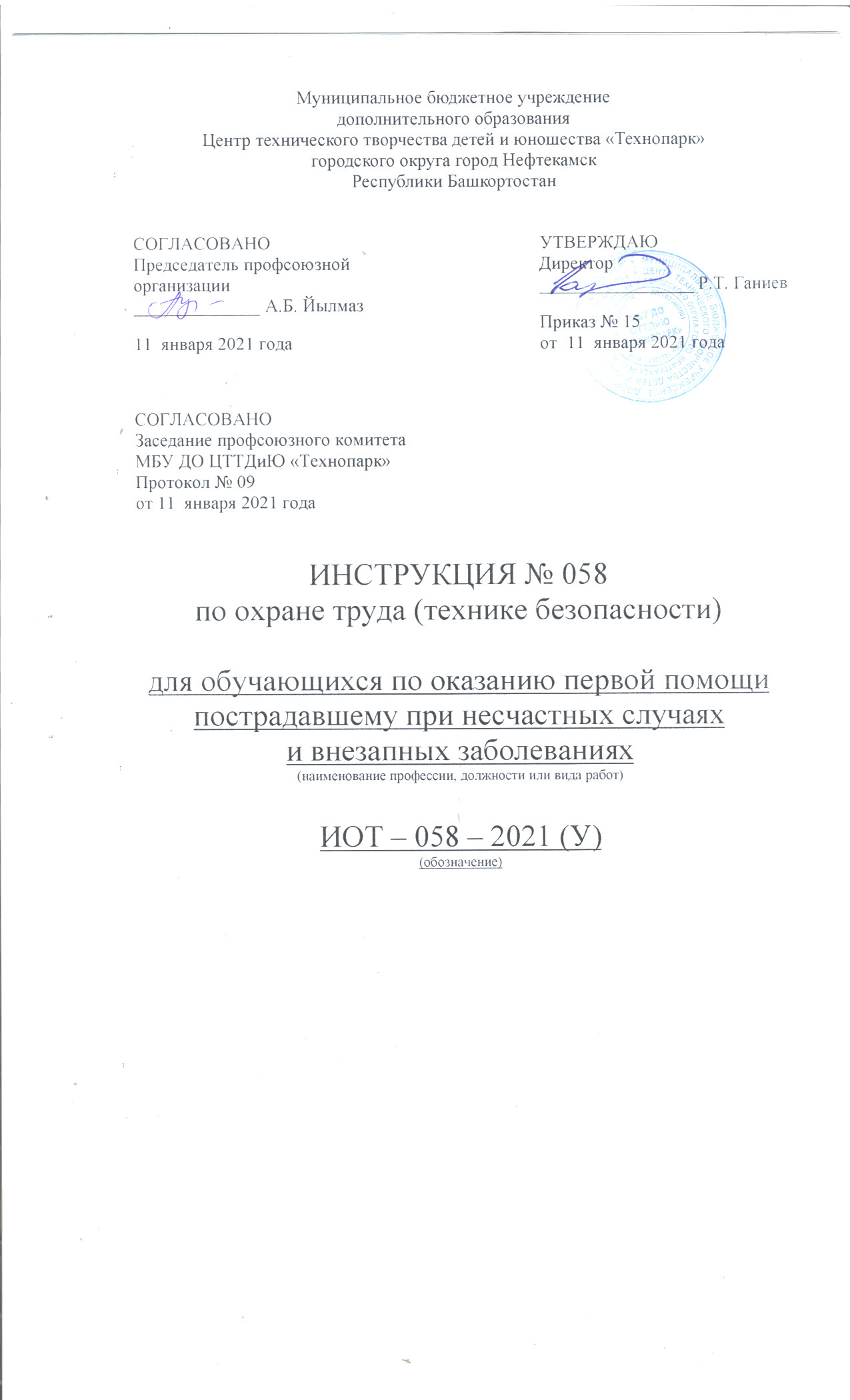 1. Общие положенияПервая помощь при различных травмах оказывается с использованием перевязочных материалов и лекарственных препаратов, которые находятся в аптечке первой помощи. Аптечки первой помощи находятся:- во всех учебных кабинетах;- на вахте;- в приемной.1. В случае поражения электрическим током необходимо:1.1 Освободить пострадавшего от действия тока:- отключить электроэнергию с помощью рубильника или другого выключателя;- перерубить или перерезать провода (каждый в отдельности) инструментом с сухой ручкой из изолирующего материала;- отбросить сухой палкой или доской оборвавшийся конец провода от пострадавшего;- при невозможности выполнить вышеперечисленные пункты необходимо оттянуть пострадавшего от токоведущей части, взявшись за его одежду, если она сухая и отстает от тела. При этом располагаться надо так, чтобы самому не оказаться под напряжением.1.2 Вызвать скорую медицинскую помощь.1.3 Оказать первую доврачебную помощь:- уложить пострадавшего на подстилку;- распустить пояс, расстегнуть одежду, создать приток свежего воздуха;- дать нюхать нашатырный спирт;- обрызгать лицо и шею холодной водой;- растереть грудь и конечности спиртом;- при необходимости сделать искусственное дыхание и массаж I сердца.2. При отравлении угарным газом необходимо:- вынести пострадавшего на свежий воздух;- поднести к носу ватку, смоченную нашатырным спиртом;- при необходимости применить искусственное дыхание;- после восстановления дыхания дать валериановых капель.3. При порезах необходимо:- при порезах стеклом: тщательно осмотреть рану, очистить ее;- промыть рану дезинфицирующим раствором (например, фурацилином);- обработать рану йодом;- наложить повязку;- при сильном кровотечении перевязать жгутом выше места пореза, на рану положить давящую повязку.4. При ушибах:- положить на место ушиба холодный компресс;- забинтовать ушибленное место.5. При термическом ожоге:- смочить обожженное место спиртом или раствором соды;- наложить марлю, смоченную в растворе марганцового калия;- забинтовать.6. При ожоге едкими щелочами:- обильно смочить обожженное место нейтрализующим раствором соляной или лимонной кислоты;- смазать борным вазелином;- наложить марлю или вату;- забинтовать.7. При ожоге кислотами:- обильно смочить обожженное место раствором соды;- наложить повязку, смоченную известковой эмульсией;- покрыть ватой;- забинтовать.Инструкцию составил:Педагог-организатор                                                                                          Н.Я. Нагимов